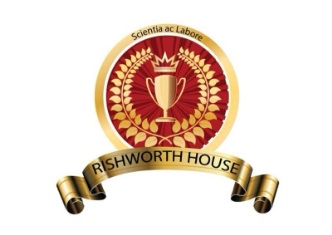 Rishworth House Preparatory School RISHWORTH  UNIFORM - GIRLS, BOYS, INFANTSUniforms available from: Glen AbbeyArundel Village, Mt PleasantPhone/ Fax: 04 338351     Mobile: 0779 714 597Email: glenabbeyzim@gmail.com    (S = summer, W = winter)PriceTotalGIRLS – GRADE 0  (ECD B) TO GRADE 72Beige Tunics (S)3White Short Sleeve Shirts (S)1Navy Hat with Badge (S/W)3Navy Blue Panties (S/W)3Short White Socks (S)1Sleeveless Navy Jersey (Optional) (S)1Long Sleeve Navy Jersey (S/W)3Navy Blue Stockings (W)1Black Shoes (S/W)1Blazer (Grade 1 - 7) (S/W)3White Long Sleeve Shirts (W)2Beige Trousers (W)1Fleece Jacket (compulsory in winter) (W)1 Scarf ( Optional) (W)1Woolen Cap (optional) (W)BOYS – GRADE 0 TO GRADE 7PriceTotal2Beige Boxer Shorts (S)3White Short Sleeve Shirts (S)1Navy Hat with Badge (S/W)3Long Grey Socks (S/W)1Sleeveless Navy Jersey (Optional) (S)1Long Sleeve Navy Jersey (S/W)1Black Shoes (S/W)1Blazer (Grade 1 - 7) (S/W)2Garters (S/W)2Beige Trousers (W)2White Long John Tights (W)1Fleece Jacket (compulsory in winter) (W)1 Scarf ( Optional) (W)1Woolen Cap (optional) (W)SPORTS &GENERALPriceTotal2Navy Moisture Shorts2White Moisture Managed T-shirts with Badge2Short White Socks1White Tommy Tennis Shoes1Navy Blue Swimming Costume - girls1Navy Blue Swimming Trunks - boys1Tracksuit (strictly for sport)BAGSPrice Total1Lunch Bag1Satchel with Logo1Sports Bag with LogoECD A (NURSERY)PriceTotal2Navy Moisture Managed shorts2White Moisture Managed T-shirts with Badge2Navy hat with Badge